Supplementary Table 1: Reasons for Pembrolizumab Treatment discontinuationSupplementary Table 2: Response RateSupplementary Table 3: Adverse reaction managementSupplementary Table 4: univariables and multivariable model for Rw-PFSSupplementary Table 5: univariables and multivariable model for Rw-OSSupplementary Figure 1: Kaplan – Meier curves for Rw-PFS in subgroup of interest. A) PD-L1 levels (50-69%; 70-89%; ≥ 90%) B) ECOG PS C)  smoking status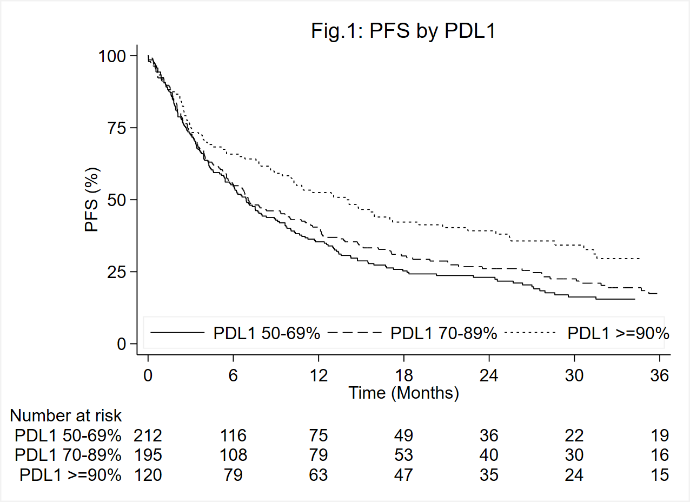 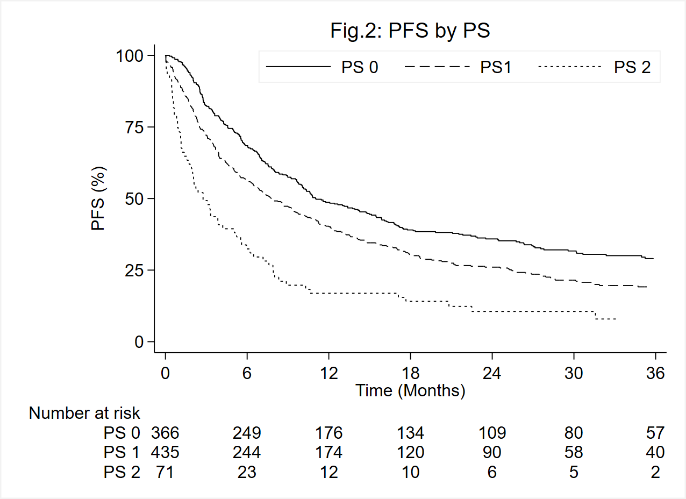 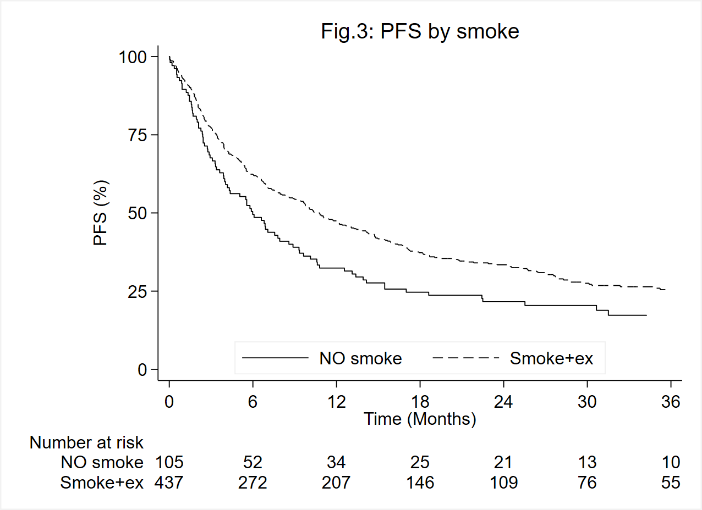 Supplementary Figure 2: Kaplan – Meier curves of real world OS in subgroup of interest. A) age (<75 years vs ≥ 75 years) . B) Gender C) histological type D)  smoking status E) ECOG PS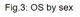 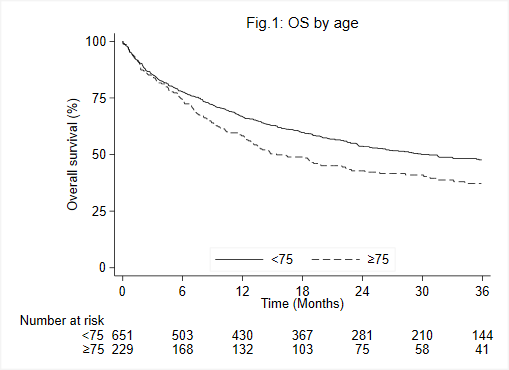 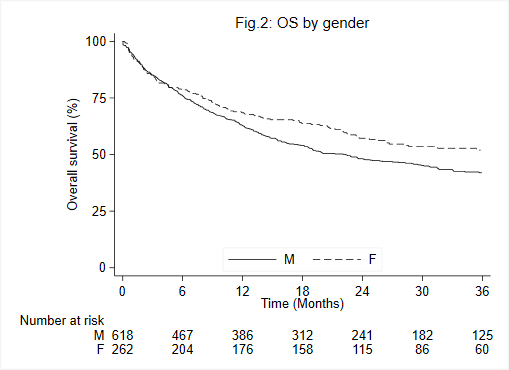 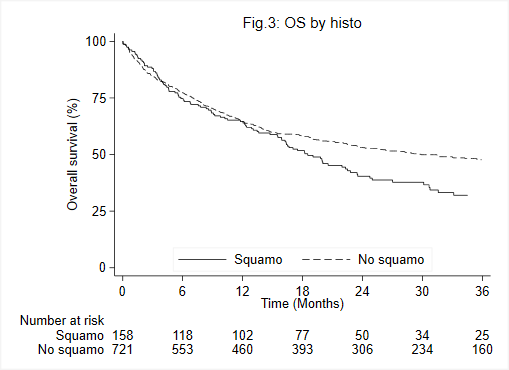 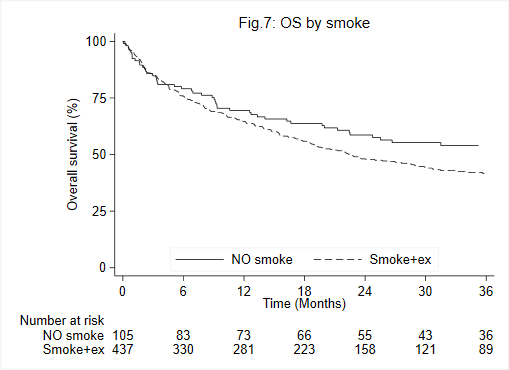 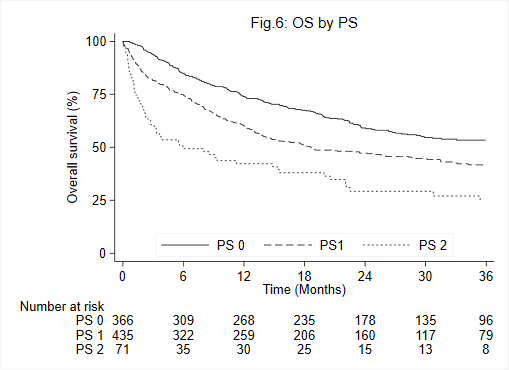  ReasonOverall Patientsn (%)   Progressive disease or clinical progressive disease   Progressive disease or clinical progressive disease   Progressive disease or clinical progressive disease474 (53.9)   Unacceptable toxicity55 (6.3)   Lost to follow up39 (4.4)   Patient’s decision4 (0.5)   Clinical decision46 (5.2)   Death120 (13.6)   Not specified1 (0.1)   Therapy is still ongoing at the cutoff data141 (16.0)Best overall responseOverall patientsn (%)Complete response24 (2.7)Partial response155 (17.6)Stable disease204 (23.2)Progressive disease228 (25.9)Not yet documented269 (30.6)Action takenOverall patientsn (%)Suspension of one or more drug71 (8.07)Permanent discontinuation of the treatment47 (5.3)Dose reduction of one or more drugs0 (0.0)Specific pharmacologic treatment for toxicity management177 (20.1)Hospitalization or prolongation of hospitalization 55 (6.25)VariablesUnivariable modelsUnivariable modelsUnivariable modelsMultivariable modelMultivariable modelMultivariable modelVariablesHazard Ratiop-value95% CIHazard Ratiop-value95% CISmoker/Former smoker vs no smoker0.720.0070.57-0.920.810.1440.61-1.07PDL1 70-89% vs PDL1 50-69%0.90 0.3680.73-1.110.820.1250.64-1.05PDL1 ≥90% vs PDL1 50-69%0.640.0010.49-0.830.620.0010.46-0.83PS ECOG 1 vs PS ECOG 01.36<0.0011.15-1.601.51<0.0011.20-1.89PS ECOG 2 vs PS ECOG 02.56<0.0011.94-3.382.36<0.0011.50-3.69Variable by subgroup of therapyUnivariable modelsUnivariable modelsUnivariable modelsMultivariable modelMultivariable modelMultivariable modelVariable by subgroup of therapyHRp-value95% CIHRp-value95% CIAge ≥75 years vs age <75 1.360.0021.12-1.671.27 0.0630.99-1.64Female vs Male0.770.0150.62-0.950.830.1880.64-1.09No squamo vs squamo (main effect)0.750.0110.60-0.941.100.7090.66-1.84No squamo vs squamo (time dependent effect)---0.790.0510.64-1.01PS ECOG 1 vs PS ECOG 0 (main effect)1.43<0.0011.18-1.743.09<0.0011.86-5.16PS ECOG 2 vs PS ECOG 0 (main effect)2.49<0.0011.82-3.405.89<0.0013.11-11.1PS ECOG 1 vs PS ECOG 0 (time dependent effect)---0.67<0.0010.54-0.84PS ECOG 2 vs PS ECOG 0 (time dependent effect)---0.53<0.0010.39-0.72Smoker+ex smoker vs no smoker1.370.0451.01-1.871.320.0770.97-1.82